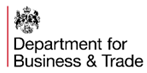 APPLICATION FORM FOR RELIEF FROM A PROPORTION OF THE COSTS OF THE RENEWABLES OBLIGATION (RO), FEED IN TARIFF (FIT) AND CONTRACTS FOR DIFFERENCE (CFD)Please read the accompanying Scheme Guidance before you complete this application form. This is available at:https://www.gov.uk/government/publications/guidance-for-applicants-seeking-a-certificate-for-an-exemption-from-a-proportion-of-the-indirect-costs-of-funding-contracts-for-difference-cfdOnce completed this form should be converted to PDF or scanned and submitted to energyintensiveindustries@businessandtrade.gov.uk  together with the completed Part 2 form (the excel spreadsheet) which sets out the data required to assess the eligibility of the applicant.Name of Business Applying:Contact Details for correspondence:Schemes you are applying for:Publication and transparencyPlease refer to the Scheme Guidance (paragraphs 62-70 of the Exemption Scheme Guidance) for full details on the publication and transparency requirements for the relief Schemes. By submitting this application you agree to the arrangements set out in the Guidance document and consent to data sharing with the Low Carbon Contracts Company (LCCC), the EMRS (Electricity Market Reform Settlement) Company and OFGEM. Information provided in these forms may be subject to publication or release to other parties or to disclosure in accordance with the government’s obligations, as determined by the government in its absolute discretion, under the access to information regime. Privacy NoticeThe data controller is the Department for Business and Trade (DBT). You can contact the DPO (Data Protection Officer) at: Data Protection Officer, Department for Business and Trade, Old Admiralty Building, Whitehall, London, SW1A 2DY. The email address is: data.protection@businessandtrade.gov.uk.DBT will be processing your personal data solely for the purposes of administering the relief schemes. The personal data you provide will not be shared or disclosed to any other party outside DBT without your explicit consent. We will retain this information for the period needed for administering the relief schemes.A full list of your rights under the General Data Protection Regulation (GDPR) can be found at: https://ico.org.uk/for-organisations/guide-to-the-general-data-protection-regulation-gdpr/individual-rightsYou have a right to lodge a complaint with the ICO (supervisory authority) at any time. Should you wish to exercise this right, full details are available at: https://ico.org.uk/make-a-complaint/ ABOUT YOUR BUSINESSCompany Name (if registered on Companies House this should be exactly as recorded)Companies House Registration Number as applicable (this should be eight digits long)Companies House Registered Office as applicableName, address, email address, phone number and position of primary contact within the Company applying for relief4 Digit NACE CodeIndicate here if you are an SME (small or medium sized enterprise)DECLARATION:To my knowledge all the information submitted in this form and in the accompanying spreadsheet (part 2) is a true, complete and accurate assessment of the business’s activity. I confirm that the information provided is a reflection of all business activity and costs at the legal entity level. I am aware that I must participate in surveys or other opinion gathering or engage in discussions, as DBT requires, to evaluate the outcomes of the relief schemes. Signature of primary contact and date (electronic signature):Yes/No (delete as appropriate)